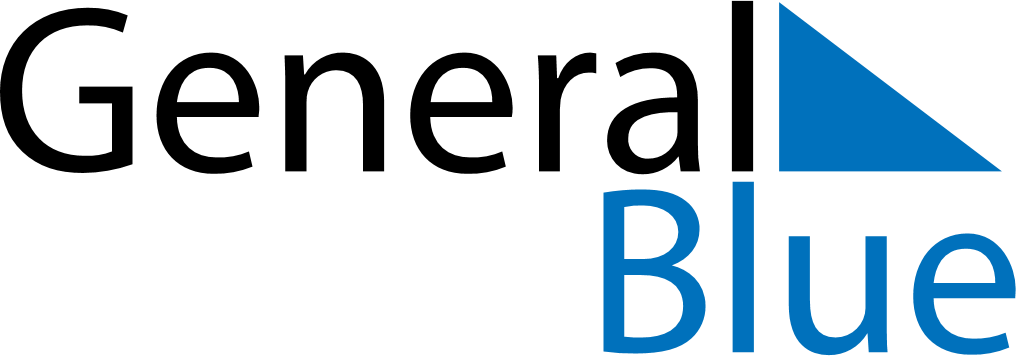 Equatorial Guinea 2019 HolidaysEquatorial Guinea 2019 HolidaysDATENAME OF HOLIDAYJanuary 1, 2019TuesdayNew Year’s DayApril 19, 2019FridayGood FridayMay 1, 2019WednesdayLabour DayJune 5, 2019WednesdayPresident’s DayJune 20, 2019ThursdayCorpus ChristiAugust 3, 2019SaturdayArmed Forces DayAugust 15, 2019ThursdayConstitution DayOctober 12, 2019SaturdayIndependence DayDecember 8, 2019SundayImmaculate ConceptionDecember 9, 2019MondayImmaculate Conception (substitute day)December 25, 2019WednesdayChristmas Day